报名热线：13276597782、18751653596、18260759186（微信同号）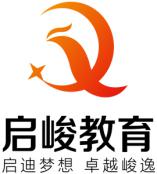 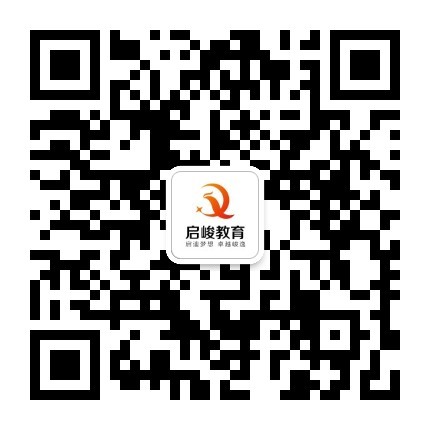 徐州高新区管委会面向社会公开招聘人员岗位及资格条件徐州高新区管委会面向社会公开招聘人员岗位及资格条件徐州高新区管委会面向社会公开招聘人员岗位及资格条件徐州高新区管委会面向社会公开招聘人员岗位及资格条件徐州高新区管委会面向社会公开招聘人员岗位及资格条件徐州高新区管委会面向社会公开招聘人员岗位及资格条件徐州高新区管委会面向社会公开招聘人员岗位及资格条件序号单位岗位代码员额学历专业其他资格条件1高新区应急管理局012全日制本科及以上中文文秘类、行政管理专业、法律专业取得相应学位2高新区应急管理局023全日制本科及以上化学工程类、材料工程类取得相应学位3高新区应急管理局033全日制本科及以上安全生产类、机械工程类、机电控制类取得相应学位4高新区应急管理局042全日制本科及以上计算机类、电子信息类取得相应学位5高新区应急管理局051本科及以上法律类6高新区应急管理局061全日制本科及以上中文文秘类、公共管理类、工商管理类中共党员,取得相应学位7高新区法制办072全日制本科及以上法律专业取得相应学位。取得国家法律职业资格证书（A类）优先